                                        СРЕДНО  УЧИЛИЩЕ    ,, О Т Е Ц   П А И С И Й ”-			               гр. Смолян, ул. “Дичо  Петров” №1,                                            тел: 0301 / 8-30-05,e - mail:sou7@abv.bg,www.sou7-smolian.webly.comДОДИРЕКТОРАНА СУ “ОТЕЦ ПАИСИЙ” С. СМОЛЯН, ОБЩ. СМОЛЯНЗ а я в л е н и е  за издаване на дубликат на удостоверение или уверение за признаване на завършени етапи на училищно обучение или степени на образование и професионална квалификация по документи, издадени от училища на чужди държавиЖеланието на лицето или родителя/настойника/представителя е да бъде издаден ДУБЛИКАТ на издадено от РУО - Смолян:Удостоверението/Уверението беше изгубено/унищожено/стана негодно за ползване при следните обстоятелства (моля, опишете):............................................................................................................................................................................................................................................................................................................................................................................................................................................................................................................Данни за издадения оригинал на документ /№, година и вид/: ……………………………………………………………………………………………………………………………………………………………………………………………………………………………………………………………………………………………………………………………………Предоставяйки доброволно личните си данни, давам съгласието си РУО – Смолян да ги използва за нуждите на администрацията във връзка с осъществяване на процедурата по признаване на завършен клас/срок/етап и степен на образование в училище на чужда държава, като нося отговорност за верността на вписаните данни.Давам съгласието си посочената информация да бъде обработвана,  съхранявана, архивирана и изтривана от РУО – Смолян според изискванията на Закона за защита на личните данни и Регламент 2016/679.Запознат/а съм с правото да оттегля даденото съгласие за обработване на личните ми данни, както и с правото да откажа да ги предоставя, като съм запознат/а, че при оттегляне/отказ няма да ми бъде предоставена заявената административна услуга. Заявявам желанието си издаденият документ да бъде получен: лично от звеното за административно обслужване при Регионално управление на образованието – Смолян или от упълномощено от мен лице с нотариално заверено пълномощно. Чрез лицензиран пощенски оператор на адрес: ....................................................................
................................................................, като декларирам, че пощенските разходи са за моя сметка, платими при получаването му за вътрешни пощенски пратки, и съм съгласен документите да бъдат пренасяни за служебни цели. Документът да бъде изпратен:  като вътрешна препоръчана пощенска пратка,  като вътрешна куриерска пратка,  като международна препоръчана пощенска пратка след предплащане на цената за пощенските услуги от заявителя.град Смолян, ___________20___ г.                                ПОДПИС:_______________________УКАЗАНИЯ ЗА ПОПЪЛВАНЕ НА ЗАЯВЛЕНИЕТОЗаявлението се попълва на български език на ръка или електронно и се разпечатва и се подписва.Ако заявителят промени адреса за кореспонденция след подаване на заявлението, той е длъжен в 7- дневен срок да посочи новия си адрес чрез писмено уведомление. Кореспонденцията и всички уведомления се изпращат на последния посочен от заявителя адрес и се считат за връчени.ДАННИ ЗА ПОДАТЕЛЯ на документитеДАННИ ЗА ПОДАТЕЛЯ на документитеИме:Презиме:Фамилия:В качеството си на: Представител на фирма:ЕГН (ЛНЧ)Адрес за контакт:град:                                                  пощенски код:ул./бул./ж.к. бл., вх., ет., ап.тел.:                                                   ел. поща:град:                                                  пощенски код:ул./бул./ж.к. бл., вх., ет., ап.тел.:                                                   ел. поща:ДАННИ На ЛИЦЕТО, НА КОЕТО Е ИЗДАДЕНО УДОСТОВЕРЕНИЕ/УВЕРЕНИЕДАННИ На ЛИЦЕТО, НА КОЕТО Е ИЗДАДЕНО УДОСТОВЕРЕНИЕ/УВЕРЕНИЕИме:Презиме:Фамилия:Гражданство:ЕГН (ЛНЧ)/ дата на ражданеИдентификационен номер на чужденеца от документ за самоличностАдрес по местоживеене:град:                                                      пощенски код:ул./бул./ж.к.бл., вх., ет., ап.тел.:                                                        ел. поща:1. Удостоверение за признат срок, клас/класове или основно образование по документи, издадени от училища на чужди държави.□2. Удостоверение за признат завършен гимназиален етап/средно образование и/или професионална квалификация по документи, издадени от училища на чужди държави.□3. Уверение, което да послужи при кандидатстване за придобиване на правоспособност за управление на МПС.□ПРИЛожени ДОКУМЕНТИПРИЛожени ДОКУМЕНТИ………..бр………..бр………..бр………..бр	Приел документитеДата:Подпис:Име и фамилия:Предал документитеПолучил документитеДата:Дата:Подпис:Подпис:Име и фамилия:Име и фамилия:Име и фамилия: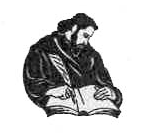 